Název článkuJUDr. Jan Pokus, Ph.D.ÚVODPoužijte styl s číslem 5. V textu není nastaveno odsazení textu na prvním řádku, proto ho prosím nepoužívejte.  Nastavena je však mezera mezi odstavci, která je žádoucí a automaticky se bude zobrazovat vždy, když následující text oddělíte od předchozího stisknutím klávesy Enter.Pro zvýraznění psaného textu tučně či kurzívou označte text, který chcete zvýraznit a použijte styl A pro tučně a styl B pro kurzívu. Jestliže po použití stylu A či B zůstává následující text stále tučný a je to nežádoucí, označte tento text a použijte tlačítko Vymazat veškeré formátování (sekce Písmo, umístění v pravém horním rohu) a poté použijte styl, kterým je označen původní text.Použitou literaturu uvádějte v poznámkách pod čarou. Nedávejte žádný seznam na konec článku.Abstrakt článku dodejte jako samostatný soubor – text v angličtině musí zahrnovat název článku plus pár výstižných vět.Nadpis 1. úrovněNadpis 2. úrovněNadpis 3. úrovněNení třeba ručně číslovat, je možné využít styly s čísly 7, 8 či 9 dle žádoucí úrovně nadpisu.Odrážky v textu jsou formátovány stylem E, nepoužívejte k těmto účelům pomlčky.Styl L – číslování lze využít k označení jednotlivých částí textu, není vhodné ho však využívat k číslování nadpisů či informačních zdrojů.Styl MInformační zdroje prosím uvádějte výhradně prostřednictvím poznámky po čarou.ZÁVĚRShrnutí…LITERATURAAbstractV angličtině kurzivou ...Key words: Constitutional CourtObrázky, tabulky a grafyFormátování obrázků, tabulek i grafů je identické. Obrázek 1: Je formátován stylem C – popis obrázkuK obarvení popisku použijte styl D – obrázek (před použitím stylu ale nejprve označte příslušnou část textu)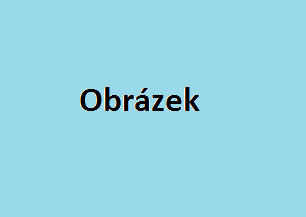 Zdroj: Použijte styl C2 – Informační zdrojStyl C lze využít také pro formátování motta či citátuStyl K - autor citátuTabulka 1: Tabulka seznamu 3 – styl zvýraznění 1Tento styl naleznete po vložení tabulky v sekci Nástroje tabulky – Návrh – 3. styl zlevaGraf 1: Ukázka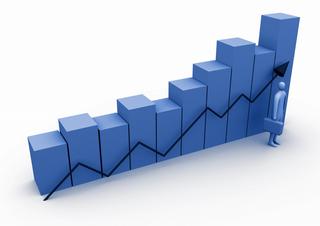 Zdroj: Vlastní zpracováníAbstrakt v anglickém jazyce – doplnit tabulku:Seznam použitých stylů1 – nadpis článku2 – jméno autora/autorů3 – e-mail a pracoviště4 – úvod a závěr5 – text článku6 – nadpis 1. úrovně7 – nadpis 2. úrovně8 – nadpis 3. úrovně9 – poznámka pod čarouA – zvýraznění tučnéstyl typu znak – označit název a použít stylB - zvýraznění kurzívastyl typu znak – označit název a použít stylC - popis obrázkuvhodné k formátování popisu obrázku, je třeba zarovnat na středC2 – informační zdrojD – obrázekstyl typu znak – označit název a použít stylE – odrážkyF – tabulka v textuje nastaveno automatické formátování pro vkládání tabulkyjedná se o Tabulka seznamu 3 - zvýraznění 1G – tabulka abstraktje přednastavena, stačí ji vyplnitjedná se o Tabulka seznamu 2 - zvýraznění 1H – abstrakt název článkuI – abstrakt jméno autoraJ - abstrakt – textK - autor citátuL – číslováníM – a,b,c,d,Tabulka abObsah tabulkyaabbtitle – styl hJméno autora – styl IText – styl J